Հավելված 3ՀՀ փաստաբանական ակադեմիայի ռեկտորի01.12.2022 թվականի N 133-Լ որոշման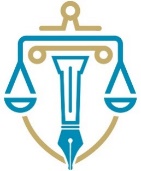 ԴԻՄՈՒՄԻ ՁԵՎՀԱՏՈՒԿ ԴԻՄՈՐԴԻ ԸՆԴՈՒՆԵԼՈՒԹՅԱՆ ՔՆՆՈՒԹՅԱՆ ՄԱՍՆԱԿՑՈՒԹՅԱՆ «Հայաստանի Հանրապետությանփաստաբանական ակադեմիա» հիմնադրամի Ընդունելության հանձնաժողովին      _________________________________________________ Անուն, հայրանուն, ազգանուն_______________________________________________ Հաշվառման հասցե_______________________________________________ Հեռախոսահամար_______________________________________________ Էլեկտրոնային հասցեԴԻՄՈՒՄ(հատուկ դիմորդի)Խնդրում եմ թույլատրել ինձ մասնակցել «Հայաստանի Հանրապետության փաստաբանական ակադեմիա» հիմնադրամի (այսուհետ՝ ՀՀ փաստաբանական ակադեմիա) կողմից հայտարարված ընդունելության քննություններին՝ որպես հատուկ դիմորդ։Ընդունելության քննությունները հանձնելու և ընդունվելու դեպքում՝ ուսուցմանը մասնակցելու նպատակով ընտրում եմ հետևյալ մասնագիտացումը՝___________________________________________________________________________________նշել՝ (1) քրեաիրավական կամ (2) քաղաքացիաիրավական (վարչաիրավական)___________________________________________________________________________________նշել՝ (1) առկա կամ (2) հեռավարԾանոթացել եմ ՀՀ փաստաբանական ակադեմիայի կանոնադրությանը (24.11.2022թ. գրանցված խմբագրությամբ), ՀՀ փաստաբանական ակադեմիայի կառավարման խորհրդի 30.11.2022թ. թիվ 13/6-Լ որոշմամբ հաստատված Ընդունելության քննությունների կազմակերպման և անցկացման  կարգին, ՀՀ փաստաբանական ակադեմիայի ռեկտորի որոշմամբ հաստատված՝ ընդունելության գործընթացի ժամանակացույցին, Ընդունելության հանձնաժողովի գործունեության կարգին:Հավաստում եմ, որ համակարգչից օգտվելու իմ գիտելիքները (առնվազն՝ MS Word, Excel, PowerPoint) բավարար են ընդունելության քննություններին մասնակցելու, ինչպես նաև ընդունվելու դեպքում՝ ՀՀ փաստաբանական ակադեմիայում ուսուցում անցնելու համար։Տեղեկացված եմ, որ ընդունելության գրավոր քննության ընթացքը (այդ թվում՝ համակարգիչները) տեսանկարահանվելու և տեսաձայնագրվելու է, գրավոր քննության ընթացքն առցանց (օնլայն (on-line)) հեռարձակվելու է, իսկ քննական սրահներում և դրան հարակից տարածքներում կարող է տեղադրված լինեն տեխնիկական միջոցների խլացուցիչ սարքեր: Հավաստում եմ, որ հայերենին տիրապետող գործունակ ֆիզիկական անձ եմ և իմ մասով առկա չեն «Փաստաբանության մասին» օրենքի 45.6-րդ հոդվածով սահմանված ունկնդրի կարգավիճակը բացառող  պայմանները։ Իրազեկված եմ, որ ընդունելության քննության գործընթացից բխող հարցերով ծանուցումները, որոշումները և այլ փաստաթղթերը (այդ թվում՝ շտեմարանը) տեղադրվելու են ՀՀ փաստաբանական ակադեմիայի կայքէջում (www.advocates.academy) կամ ուղարկվելու են սույն դիմումի մեջ իմ նշած էլեկտրոնային հասցեին, ինչը համարվելու է պատշաճ ծանուցում։ Դիմումին կից ներկայացնում եմ` (շրջանակի վրա կատարել նշում` V) սահմանված ձևի ինքնակենսագրական տվյալների թերթիկ.անձը հաստատող փաստաթղթի պատճենը.3x4 չափի լուսանկար.բարձրագույն իրավաբանական կրթություն ստացած լինելը հավաստող ավարտական փաստաթղթի պատճենը կամ բուհից տրված տեղեկանքի բնօրինակը (ընդգծել ընտրված տարբերակը).ընդունելության քննության մասնակցության վճարի անդորրագրի պատճենը կամ վճարից ազատելու մասին դիմումը.դատվածության վերաբերյալ տեղեկանքը կամ նշված տեղեկանքը ստանալու մասին լիազորագիրը (ընդգծել ընտրված տարբերակը).Նշել ընտրված տարբերակը՝առնվազն 5 (հինգ) տարվա փաստաբանի, դատախազի, քննիչի, դատավորի աշխատանքային (մասնագիտական) ստաժ ունենալը հավաստող փաստաթղթի պատճենը, եթե հատուկ դիմորդի կարգավիճակի հիմքը համապատասխան աշխատանքային (մասնագիտական) ստաժն է, իրավաբանական գիտությունների թեկնածուի կամ իրավաբանական գիտությունների դոկտորի գիտական աստիճան ունենալը հավաստող փաստաթղթի պատճենը, եթե հատուկ դիմորդի կարգավիճակի հիմքը համապատասխան գիտական աստիճանն է, ինչպես նաև առնվազն 5 (հինգ) տարվա աշխատանքային (մասնագիտական) ստաժ ունենալը հավաստող փաստաթղթի պատճենը,Հեռավար հատուկ դիմորդի կարգավիճակ ստանալու համար նաև՝տեղեկանք առ այն, որ հեռավար դիմորդը վերջին մեկ տարին, այդ թվում՝ դիմելու պահին, Երևան քաղաքից առնվազն 70 (յոթանասուն) կմ հեռավորության վրա է փաստացի բնակվում (եթե հաշվառման հասցեն տարբերվում է փաստացի բնակության վայրի հասցեից). այլ փաստաթղթեր (նշե՛լ).____________________________________________________________________________________________________________________________________________________________________________________       Սույնով տալիս եմ իմ համաձայնությունը ՀՀ փաստաբանական ակադեմիային ներկայացված փաստաթղթերի և տեղեկությունների արժանահավատությունը պարզելու նպատակով անհրաժեշտության դեպքում հարցումներ կատարել պետական և ոչ պետական մարմիններին (կազմակերպություններին) և ստանալ դրանց պատասխանները, այդ թվում՝ ինձ վերաբերող անձնական տվյալները։_____________________________                                    «_____»_______________202___թ.                                   (ստորագրություն)                                                (օր,ամիս, տարեթիվ)            Հատուկ (օժանդակ)  հարմարությունների  կարիք ունենալու դեպքում նշե՛լ կարիքի բնույթը։